Napomena: Podatke iz tablice Ministarstvo ažurira kvartalno.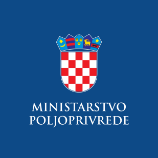 Evidencija izdanih Potvrda o sukladnosti proizvoda sa Specifikacijom proizvoda- sukladno članku 95. stavku 7. Zakona o poljoprivredi („Narodne novine“, br. 118/18., 42/20., 127/20. – Odluka USRH i 52/21.)  i članku 24. Pravilnika o zaštićenim oznakama izvornosti, zaštićenim oznakama zemljopisnog podrijetla i zajamčeno tradicionalnim specijalitetima poljoprivrednih i prehrambenih proizvoda i neobveznom izrazu kvalitete „planinski proizvod“ („Narodne novine“, br. 38/2019)  ISTARSKI PRŠUTzaštićena oznaka izvornosti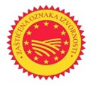 Naziv i adresa subjekta u poslovanju s hranom koji je korisnik oznakeRazdoblje valjanosti Potvrde o sukladnostiIstarski pršut DujmovićKučići 10952 444 Tinjan23.3.2021. – 22.3.2022.Istarski pršut DujmovićKučići 10952 444 Tinjan16.7.2021. –15.7.2022.Jelenić d.o.o. Zat Kaštela bb. 52 341 Žminj8.2.2021. – 7.2.2022.Jelenić d.o.o. Zat Kaštela bb. 52 341 Žminj3.3.2021. – 2.3.2022.Jelenić d.o.o. Zat Kaštela bb. 52 341 Žminj12.05.2021. – 11.05.2022.Jelenić d.o.o. Zat Kaštela bb. 52 341 ŽminjOPG Pršuti  MilohanićMilohanići 15 ETinjan31.05.2021. – 30.05.2022.OPG Pršuti  MilohanićMilohanići 15 ETinjanPisinium d.o.o.Stipana Kunzula Istrijana 952 000 Pazin21.04.2021. – 20.04.2022.Pisinium d.o.o.Stipana Kunzula Istrijana 952 000 Pazin18.10.2021. – 17.10.2022.Pisinium d.o.o.Stipana Kunzula Istrijana 952 000 Pazin29.12.2021. - 28.12.2022.OPG Milan AntolovićBašići 28 B 52 444 Tinjan7.10.2020. – 6.10.2021.OPG Milan AntolovićBašići 28 B 52 444 Tinjan01.06.2021. – 31.05.2022.OPG Milan AntolovićBašići 28 B 52 444 TinjanOPG Milan AntolovićBašići 28 B 52 444 TinjanOPG Moreno Mekiš,Mekiši 10,52 447 Vižinada26.05.2021. – 25.05.2022.OPG Moreno Mekiš,Mekiši 10,52 447 VižinadaPršutana i stancija Buršić,Fažanska cesta 25,Vodnjan16.9.2020. – 15.9.2021.Pršutana i stancija Buršić,Fažanska cesta 25,Vodnjan21.04.2021. – 20.04.2022.T.O. DANIELE,Trg Slobode 9, 52 463 Višnjan23.11. 2020. – 22.11.2021.T.O. DANIELE,Trg Slobode 9, 52 463 Višnjan2.4.2021. - 1.4.2022.T.O. DANIELE,Trg Slobode 9, 52 463 Višnjan16.7.2021. – 15.7.2022.